The Avengers Appraisal – Statistical GraphsThe Avengers are having their annual performance management meeting with Nick Fury in which their superhero stats are presented to them and they have to answer some questions about them.Can you help our heroes answer those questions?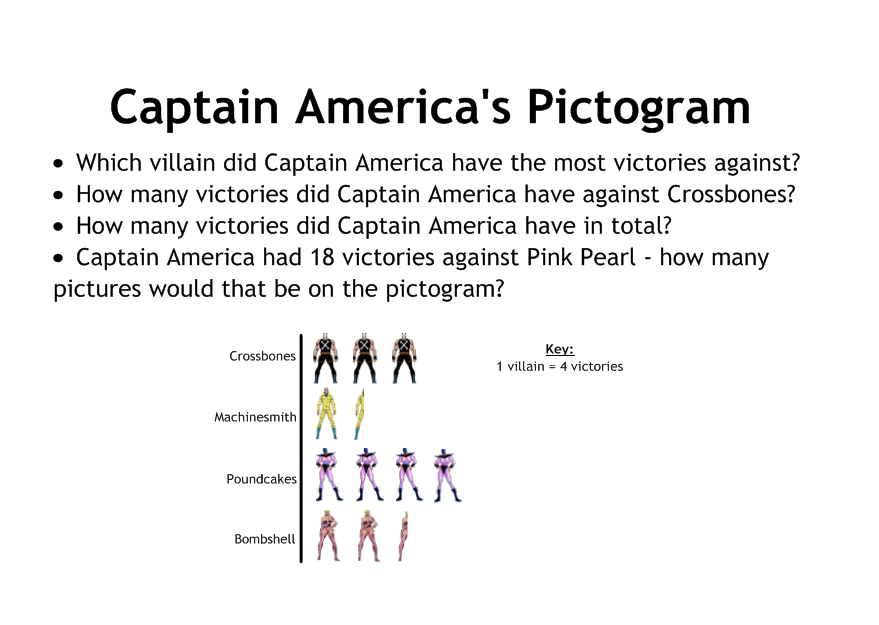 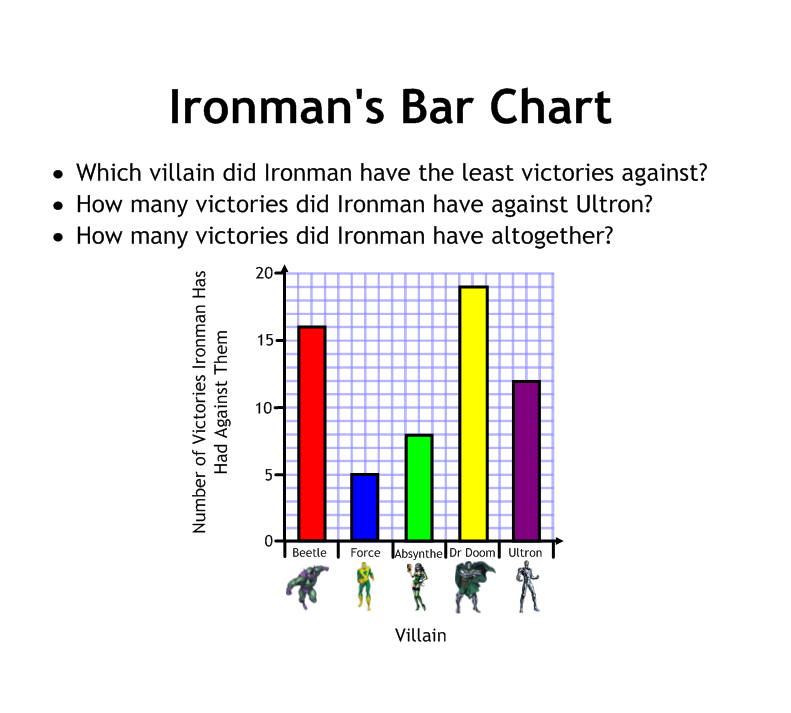 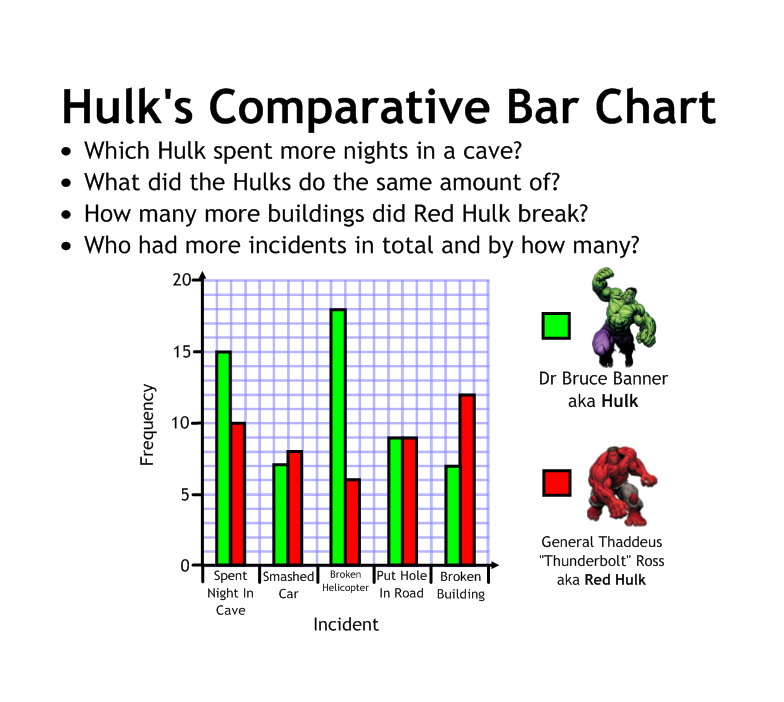 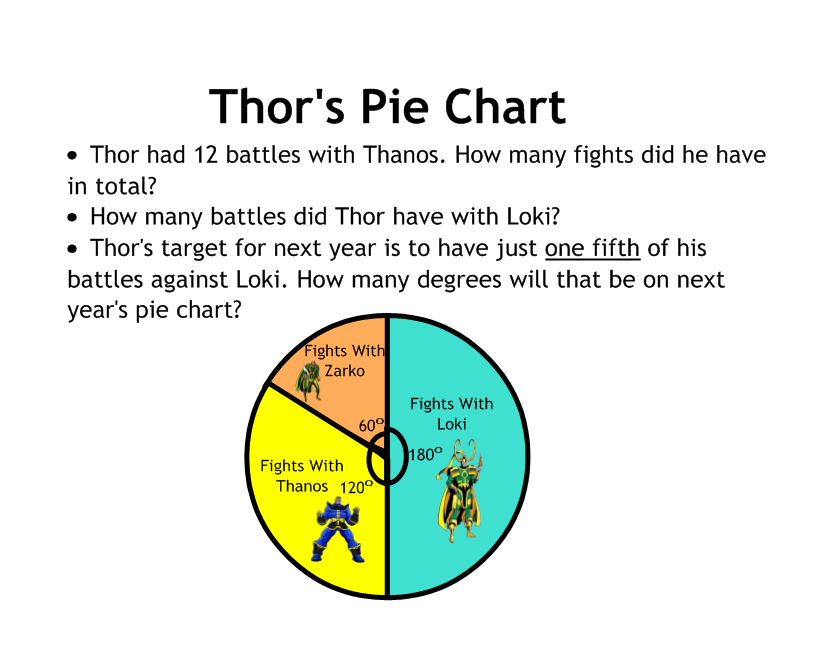 